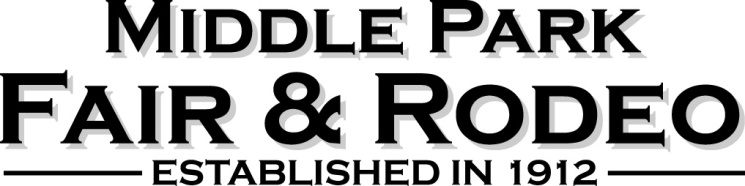 Minutes from September 12, 2022The regular meeting for the Middle Park Fair and Rodeo was called to order at 6:30 pm by President Holly Hester.Fair Board Members present: President Holly Hester, Vice President Christy Horn(late)Treasurer Sheena Darland, Members Janet Engel, and Seth Stern    Others in Attendance: Micah Benson, Troy Simon, Larry Banman, Micah Benson, Dakota Docheff, Juli Sanders, Ada Hester, Laura Hester, Kristi Moyer, Tish Linke, Royalty: Queen MacKenzie Moyer and Princess Joslyn SandersApproval of Minutes from Regular Board Meeting on July 25th, 2022. Motioned by Janet, second by Sheena. Motion PassedPresident’s Report: noneTreasurer’s Report: See Treasurer report. Approval of Expenditures – Sheena presented an expenditure report of (attached).Seth Motioned, Janet Second. Motion PassedBoard Resignations: Letters of resignation by Cody Mullinex and Sheena Terryberry have been received and excepted.CSU Extension Report: 1. Sale and Premium checks are being distributed2. Working on planning for Achievement night in November3. Static exhibits, including projects that went to state fair are available for pickup in the Extension Office4. Prepping for re-enrollment, which should begin in mid-October5. The sale account has been reconciled6. Additional donations through the livestock sale from Freeport MacMoran were received into the MPFR checking account. The funds were to go into the Livestock Sale account to be distributed to the Middle Park 4-H Council and all the Grand County 4-H Clubs.7. We are getting a quote from Stats for the ribbon order8. Mailing out premium checks that do not include income from the livestock sale.Royalty Report: Thank you’s have been sent outQueen’s saddle has arrivedDakota Docheff will work with Royalty Coordinator Juli SandersNext events coming up: CAFS Convention in November, Town tree lightings, Lion’s Club Tree FestivalMicah suggested attendance at Wreath’s across AmericaTish Linke suggested that royalty’s time could be better spent out in the public rather than at meetings. Perhaps they could either call in or email their report to the board.Fairgrounds Manager:  nothing but praise for how fair went, and thanked the fair board for working with him.Sale Committee: Thank you’s have been sent to the volunteersThere are 4 people who have open invoices for meat processingGrand Champion poster is ready for review5 cases of beer from buyers’ dinner are with Dillon, they could not be returned, and he will sell them and give money to the sale committeePictures are in the google drive and Amy will send to all the 4-H leaders to disburse to kidsAmy has given a USB with all pertinent sale info to Travis Wood and Extension OfficeFair Recap:There was some meat that was missed being sent by the processor, Taura Perdue went to Montrose and picked it up.Larry Banman reported Sales for the Rotary concession were up. Entries in the Cooke, pie and Salsa contests were up as wellLarry will do the breakfast and BBQ lunch next year. It was suggested to maybe have breakfast available on the busiest 4-H show day next yearFacebook posts this year helped The comment about events most heard was that people miss the Demo Derby. Discussion followed as to where it could be held other than the main arena and track.There is a party interested in doing the Mud Shuffle next year. Again, discussion about using the track and where else it could be done.Fair Board staff comment regarding other events is currently we do not have enough members to do large events. Larry has suggestions for Pioneers and Citizens and will send those along to the boardTitle for the ticket trailer is ready to be transferred, Holly will work with Larry on thisSuggestions for next year:Bingo night during fairDance lessons before Street DanceChange start time for Street Dance so it does not overlap the Ranch RodeoReach out to Summit County for more participation in fairDakota recommended having a fair manager and having it be a paid position, with funds coming from fair board, county, and the Tourism Board. Other discussions: A thank you needs to be sent to West Grand for use of the bleachersSeth may have 2 potential fair board membersAdjournment: 7:34 pm Next Meeting: October 10th, KremmlingNext Workshop: September 27th, 6:30pm Old Time Feeds, Granby